Pix, quelques informations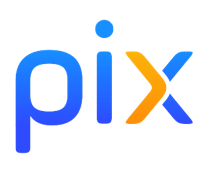 Le présent document est un document technique réalisé pour la révision de notions de traitement de texte. La très grande majorité du document sera obtenu par copier-coller d'information. Vu la masse d'information ajoutée, les citations ne pourront pas être considérées comme courtes. De plus, les textes ne seront ni mis en italique, ni mis entre guillemets. Même si des références sont ajoutées, le rédacteur n'apporte aucune plus-value aux informations copiées (pas de mise en relief, pas de critique, pas d'explication…). La mise en place de ce document relève du plagiat (et n'est évidemment pas autorisé, notamment dans le cadre d'un devoir universitaire).Table des matièresCadre de référence des compétences numériques	4Domaines et compétences	4Niveaux de maîtrise	8Pix	11Sites Pix	11Certification Pix	13Sites consultés	13Table des illustrationsFigure 1. Exemple de profil (source pix.fr)	10Cadre de référence des compétences numériquesDomaines et compétencesNiveaux de maîtrisePixSites PixCi-suit le préambule des conditions générales d'utilisation de la plateforme Pix tel que lu le 12 septembre 2020.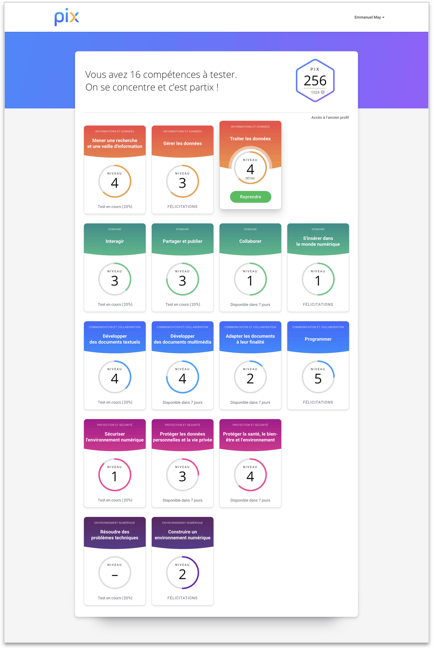 Le GIP Pix, a développé le présent site et plus largement la Plateforme Pix,  dans le cadre d’un projet public en partenariat avec le Ministère en charge de l’Education nationale, le Ministère en charge de l’Enseignement supérieur, de la Recherche et de l’Innovation, le Centre national d’éducation à distance (Cned), l’Université ouverte des humanités (UOH) et le Conservatoire national des Arts et Métiers (Cnam).La plateforme Pix permet l’accès à un service en ligne d’évaluation, de développement et de certification des compétences numériques, ayant pour objectif d’accompagner l’élévation du niveau général de connaissances et de compétences numériques et de préparer la transformation numérique de la société et de l’économie. La plateforme Pix est accessible à partir des adresses URL suivantes : https://pix.fr , https://pix.org et https://pix.digital.L’utilisateur qui souhaite y accéder et l’utiliser doit avoir préalablement et intégralement pris connaissance des présentes conditions générales d’utilisation.Il est tenu à chaque visite de prendre connaissance d’éventuelles évolutions de ces dernières.Elles ont vocation à constituer la règle que doit respecter tout utilisateur se rendant sur le site.Certification PixAprès avoir évalué et développé vos compétences numériques via votre profil Pix, la certification vous permet de les valoriser officiellement. A travers une session de certification, Pix vérifie la sincérité de votre profil et vous délivre un certificat.Sites consultésSite pix.fr, logo, vu le 12/09/2020Site legifrance.fr, décret 2019-919 du 30 août 2010 vu le 12/09/2020Site pix.fr, conditions générales d’utilisation, vu le 12/09/2020Site pix.fr, image de profil dans annonce du 31 juillet 2019 « De grands changements sur Pix vous attendent ! », vu le 12/09/2020Site support.pix.fr, réponse à la question « La certification Pix, c’est quoi ? », vu le 12/09/2020
1. Information et données
1.1. Mener une recherche et une veille d'information
Mener une recherche et une veille d'information pour répondre à un besoin d'information et se tenir au courant de l'actualité d'un sujet tout en étant en mesure de vérifier les sources et la fiabilité de l'information (avec un moteur de recherche, au sein d'un réseau social, par abonnement à des flux ou des lettres d'information, ou tout autre moyen).
1. Information et données
1.2. Gérer des données
Stocker et organiser des données pour les retrouver, les conserver et en faciliter l'accès et la gestion (avec un gestionnaire de fichiers, un espace de stockage en ligne, des classeurs, des bases de données, un système d'information…).
1. Information et données
1.3. Traiter des données
Appliquer des traitements à des données pour les analyser et les interpréter (avec un tableur, un programme, un logiciel de traitement d'enquête, une requête de calcul dans une base de données…).
2. Communication et collaboration
2.1. Interagir
Interagir avec des individus et des petits groupes pour échanger dans divers contextes liés à la vie privée ou à une activité professionnelle, de façon ponctuelle et récurrente (avec une messagerie électronique, une messagerie instantanée, un système de visio-conférence…).
2. Communication et collaboration
2.2. Partager et publier
Partager et publier des informations et des contenus pour communiquer ses propres productions ou opinions, relayer celles des autres en contexte de communication publique en apportant un regard critique sur la nature du contenu (avec des plateformes de partage, des réseaux sociaux, des blogs, des espaces de forum et de commentaires, de système de gestion de contenu CMS…).
2. Communication et collaboration
2.3. Collaborer
Collaborer dans un groupe pour réaliser un projet, co-produire des ressources, des connaissances, des données, et pour apprendre (avec des plateformes de travail collaboratif et de partage de document, des éditeurs en ligne, des fonctionnalités de suivi de modifications ou de gestion de versions…).
2. Communication et collaboration
2.4 S'insérer dans le monde numérique
Maîtriser les enjeux de la présence en ligne, développer des stratégies et des pratiques autonomes en respectant les règles, les droits et les valeurs qui leur sont liés, pour se positionner en tant qu'acteur social, économique et citoyen dans le monde numérique, et répondre à des objectifs (avec les réseaux sociaux et les outils permettant de développer une présence publique sur Internet, et en lien avec la vie citoyenne, la vie professionnelle, la vie privée…).
3. Création de contenus
3.1. Développer des documents textuels
Produire des documents à contenu majoritairement textuel pour communiquer des idées, rendre compte et valoriser ses travaux (avec des logiciels de traitement de texte, de présentation, de création de page web, de carte conceptuelle…).
3. Création de contenus
3.2. Développer des documents multimédia
Développer des documents à contenu multimédia pour créer ses propres productions multimédia, enrichir ses créations textuelles (avec des logiciels de capture et d'édition d'image / son / vidéo / animation…).
3. Création de contenus
3.3. Adapter les documents à leur finalité
Adapter des documents de tous types en fonction de l'usage envisagé et maîtriser l'usage des licences pour permettre, faciliter et encadrer l'utilisation dans divers contextes (mise à jour fréquente, diffusion multicanale, impression, mise en ligne, projection…) (avec les fonctionnalités des logiciels liées à la préparation d'impression, de projection, de mise en ligne, les outils de conversion de format…).
3. Création de contenus
3.4. Programmer
Écrire des programmes et des algorithmes pour répondre à un besoin (automatiser une tâche répétitive, accomplir des tâches complexes ou chronophages, résoudre un problème logique…) et pour développer un contenu riche (jeu, site web…) (avec des environnements de développement informatique simples, des logiciels de planification de tâches…).
4. Protection et sécurité
4.1. Sécuriser l'environnement numérique
Sécuriser les équipements, les communications et les données pour se prémunir contre les attaques, pièges, désagréments et incidents susceptibles de nuire au bon fonctionnement des matériels, logiciels, sites internet, et de compromettre les transactions et les données (avec des logiciels de protection, la maîtrise de bonnes pratiques…).
4. Protection et sécurité
4.2. Protéger les données personnelles et la vie privée
Maîtriser ses traces et gérer les données personnelles pour protéger sa vie privée et celle des autres, et adopter une pratique éclairée (avec le paramétrage des paramètres de confidentialité, la surveillance régulière de ses traces…).
4. Protection et sécurité
4.3. Protéger la santé, le bien-être et l'environnement
Prévenir et limiter les risques générés par le numérique sur la santé, le bien-être et l'environnement mais aussi tirer parti de ses potentialités pour favoriser le développement personnel, le soin, l'inclusion dans la société et la qualité des conditions de vie, pour soi et pour les autres (avec la connaissance des effets du numérique sur la santé physique et psychique et sur l'environnement, et des pratiques, services et outils numériques dédiés au bien-être, à la santé, à l'accessibilité…).
5. Environnement numérique
5.1 Résoudre des problèmes techniques
Résoudre des problèmes techniques pour garantir et rétablir le bon fonctionnement d'un environnement informatique (avec les outils de configuration et de maintenance des logiciels ou des systèmes d'exploitation, et en mobilisant les ressources techniques ou humaines nécessaires…).
5. Environnement numérique
5.2 Évoluer dans un environnement numérique
Installer, configurer et enrichir un environnement numérique (matériels, outils, services) pour disposer d'un cadre adapté aux activités menées, à leur contexte d'exercice ou à des valeurs (avec les outils de configuration des logiciels et des systèmes d'exploitation, l'installation de nouveaux logiciels ou la souscription à des services…).
Novice
Niveau 1
L'individu est capable de réaliser des actions élémentaires associées aux situations les plus courantes.
Il peut appliquer une procédure simple en étant guidé, et en ayant parfois recours à l'aide d'un tiers.
Novice
Niveau 2
L'individu est capable de réaliser des actions élémentaires associées aux situations les plus courantes.
Il peut appliquer seul une procédure simple tant que ne survient pas de difficulté. Il cherche des solutions avec d'autres lorsqu'il est confronté à des imprévus.
Il peut répondre ponctuellement à une demande d'aide.
Indépendant
Niveau 3
L'individu est capable de réaliser des actions simples dans la plupart des situations courantes.
Il peut élaborer de façon autonome une procédure pour accomplir une de ces actions.
Indépendant
Niveau 4
L'individu est capable de réaliser des actions simples dans toutes les situations courantes.
Il peut élaborer de façon autonome une procédure adaptée et l'appliquer efficacement pour accomplir une de ces actions.
Il peut venir en aide à d'autres selon une modalité d'entraide informelle.
Avancé
Niveau 5
L'individu est capable de mettre en œuvre des pratiques avancées dans des situations nouvelles pour lui, ou imposant un cadre d'exigence particulier.
Il peut choisir une démarche adaptée pour atteindre son but, parmi des approches déjà établies.
Avancé
Niveau 6
L'individu est capable de mettre en œuvre des pratiques avancées dans des situations nouvelles pour lui, ou imposant un cadre d'exigence particulier.
Il peut concevoir et mettre en œuvre une démarche adaptée pour atteindre son but, en combinant de façon créative les solutions existantes.
Il peut transmettre avec aisance ses compétences à d'autres.
Expert
Niveau 7
L'individu est capable de mettre en œuvre des pratiques complexes dans des situations potentiellement inédites, imprévisibles ou contraignantes.
Il peut analyser un besoin et élaborer une solution mobilisant le numérique de façon originale pour y répondre.
Expert
Niveau 8
L'individu est capable de mettre en œuvre des pratiques complexes dans des situations potentiellement inédites, imprévisibles ou contraignantes.
Il peut analyser un besoin et élaborer une solution mobilisant le numérique de façon originale pour y répondre.
Il met ses productions numériques à la disposition d'autres, qui les utilisent, traduisant ainsi son rayonnement et son influence dans la sphère numérique.